Use a pen or a crayon or a pencil to color in the shapes the correct number listed below each set of shapes: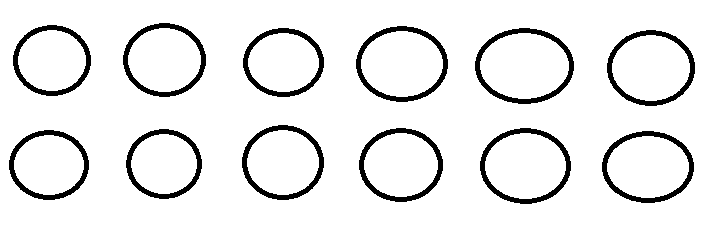 Fill in 5 (five) of the Circles above. 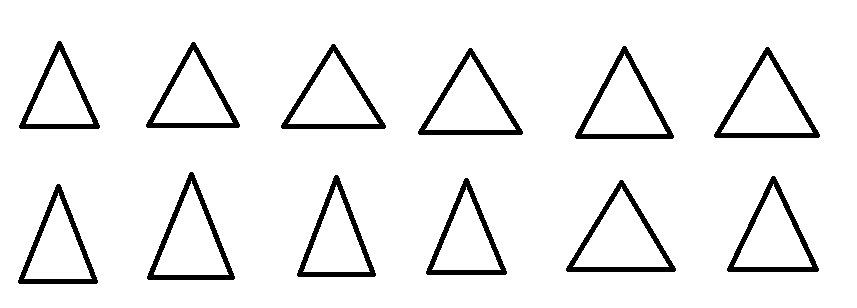 Fill in 7 (seven) of the Triangles above. 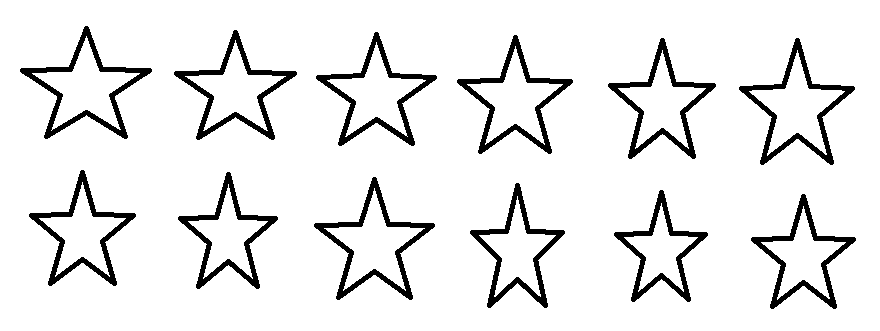 Fill in 8 (eight) of the stars above.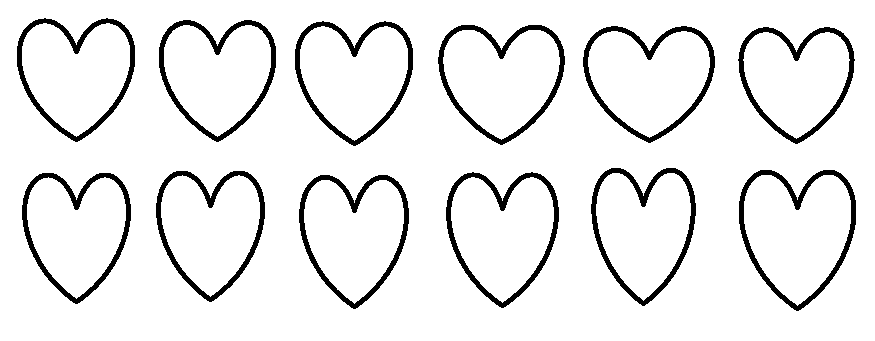 Fill in 4 (four) of the hearts above.